首届“陇剑杯”网络安全大赛线上赛参赛手册比赛时间2021年9月14日 10:00-18:00理论题比赛时间：2021年9月14日10:00—10:20实操题比赛时间：2021年9月14日10:20—18:00比赛地址比赛登录入口地址：https://ctf.ichunqiu.com/longjiancup比赛形式理论比赛：单选题10道，多选题10道。（答题时间20分钟）注：如未发现题目，请手动刷新页面，试题答案提交后不能修改。实操比赛：实操比赛赛题内容主要围绕网络维护及安全防御中常见的安全问题，涉及弱口令、漏洞核查与分析、日志分析、流量分析、溯源取证等内容。各队下载数据包离线分析后在比赛页面提交答案。注：请各参赛选手按题目要求提交答案（题干中有详细描述和示例）。积分规则队长与队员均可答题，分别统计个人成绩与团队成绩：个人成绩：每个答题人答题数量积分总和，理论题目+实操题目。团队成绩：理论题和实操题成绩总和，理论题和实操题仅记录一次成绩。1.理论比赛：理论题满分300分，其中单选题每道10分，多选题每道20分。2.实操比赛：比赛采用静态积分模式，共10-15道综合题目，每道综合题目包含若干道小题，每道小题分值50-300分，每道小题限制提交次数为3次。实操题每道小题前三血队伍分别奖励该小题分值的5%、3%、1%。按比赛总成绩取每组前25支队伍晋级线下决赛，分数相同情况下，取答题时间短者。答题指南陇剑杯大赛工作组将会在开赛前给所有参赛选手发送一条包含[比赛地址]的赛前通知短信，请所有参赛人员使用报名时注册的账号和密码登录平台，如密码错误，选手可以自行通过手机进行密码找回，也可以联系工作人员进行找回。1、平台登录点击 “进入比赛”进入答题平台登录界面。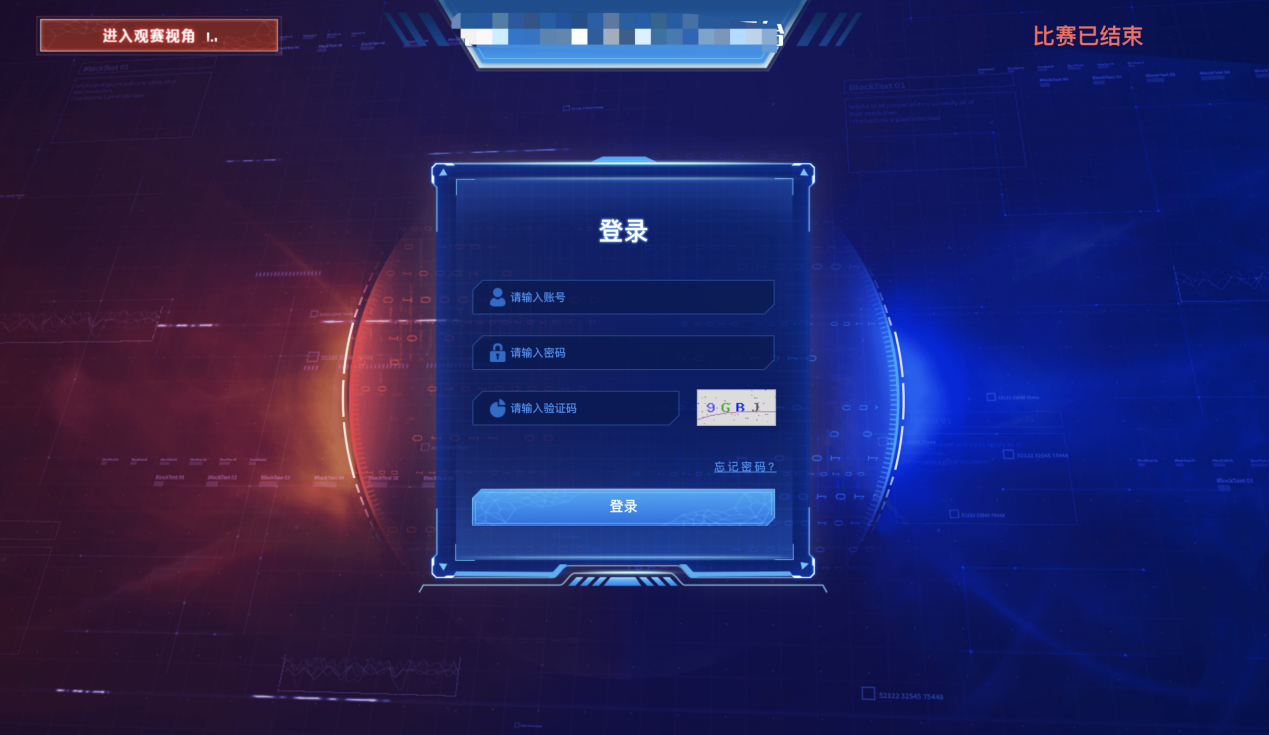 2、获取比赛题目点击题目图标进入题目，选手可自由选择答题顺序。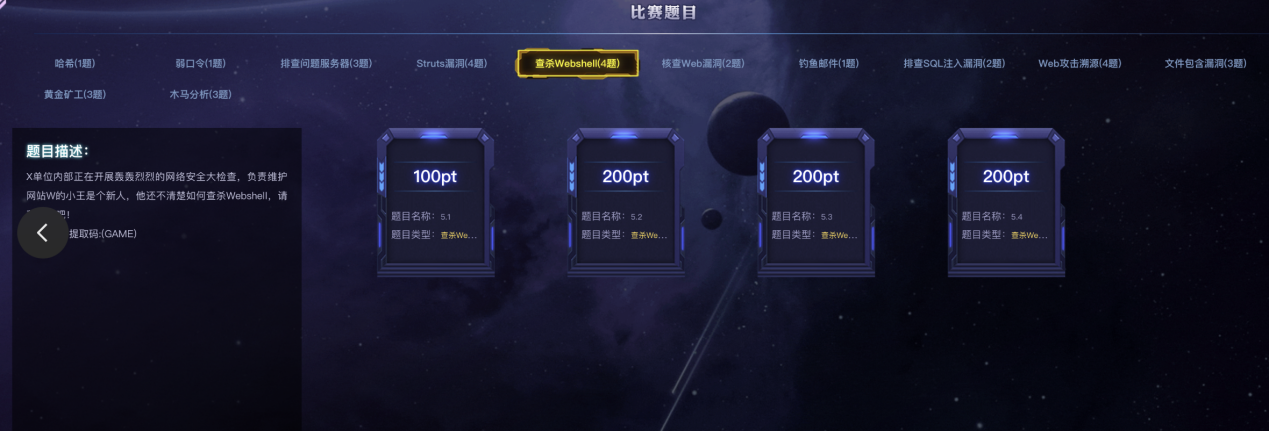 （图片仅为示例，以实际比赛界面和题目为准）3、区域与4个分组排名展示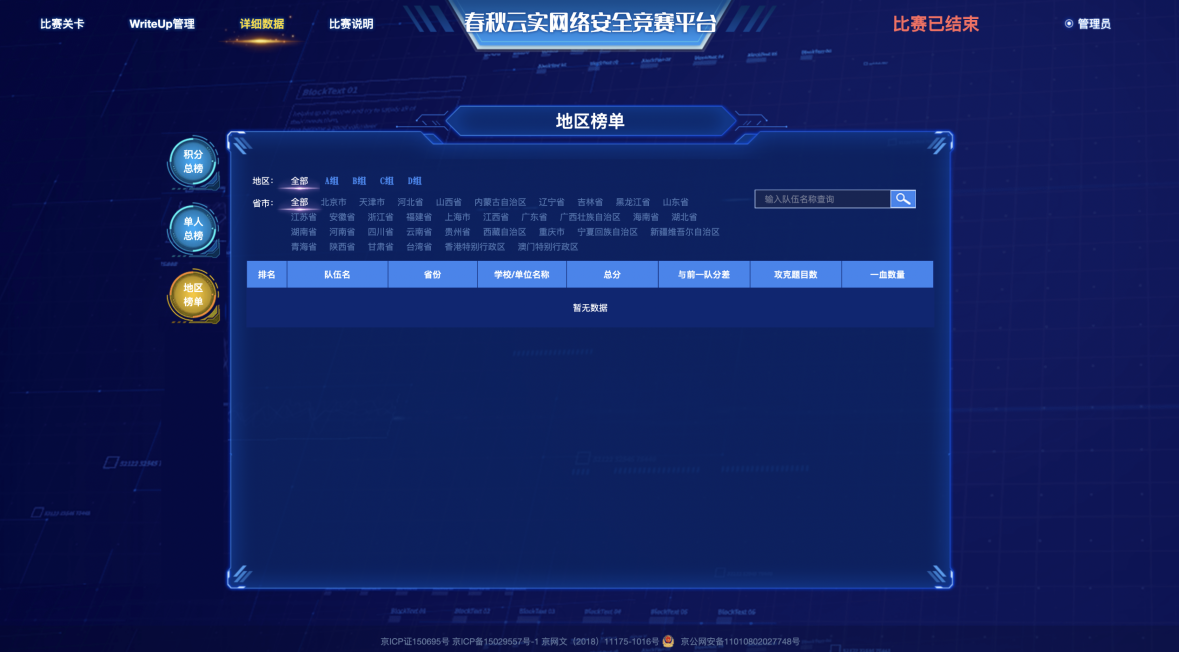  4、个人排名展示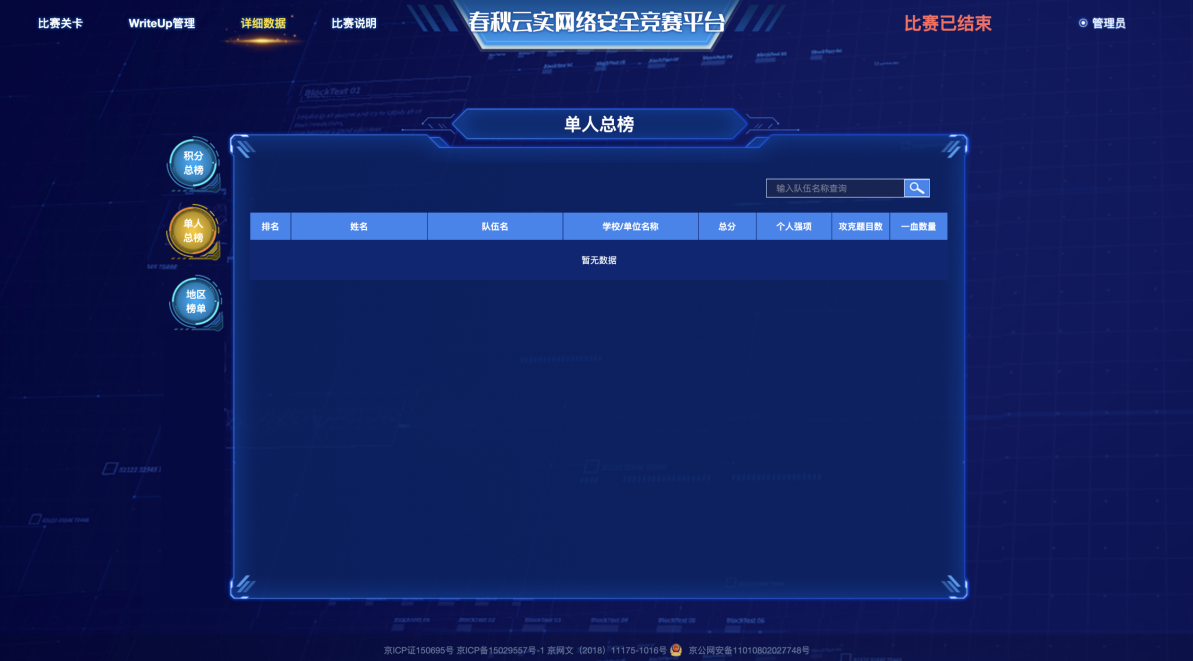 5、总排名积分展示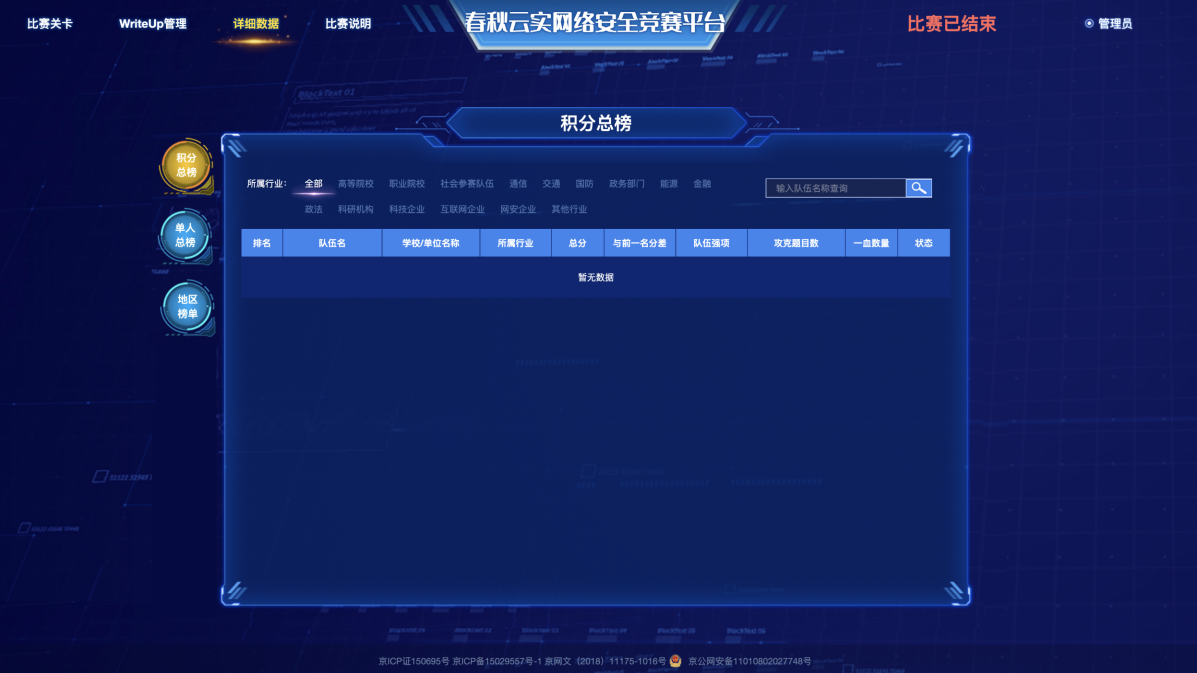 解题思路提交当天比赛结束后2小时内，所有参赛队伍都需要上传提交每道赛题详细的解题报告（WriteUp），经组委会审核后，确定各参赛队最终得分和排名。逾期提交或不提交视为放弃本次比赛排名。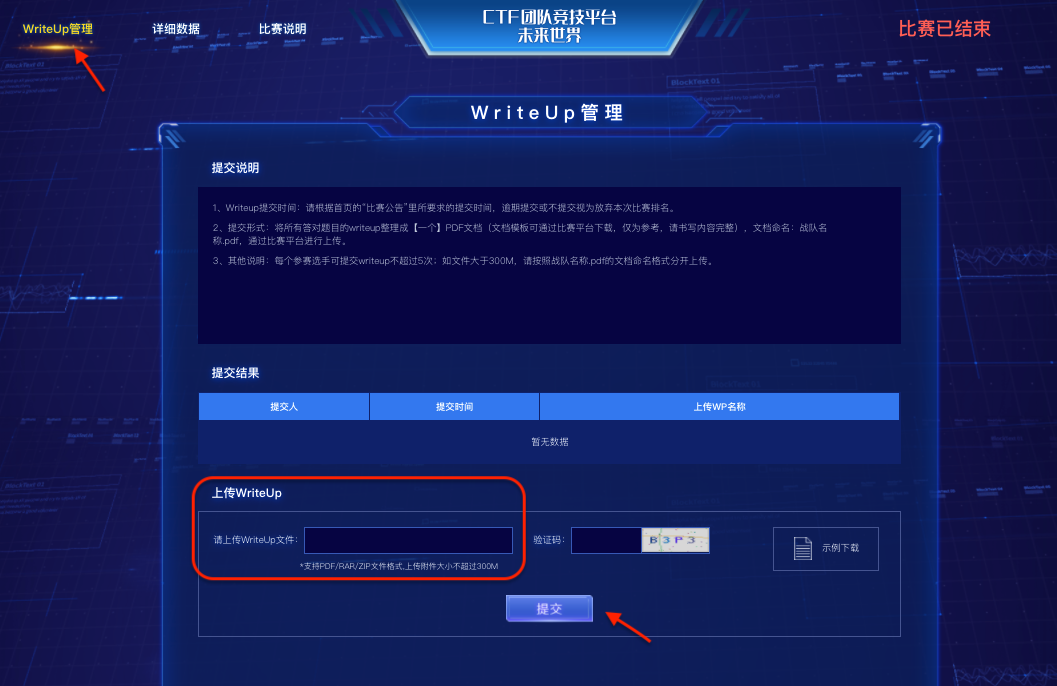 晋级规则1.通过线上赛晋级到线下决赛共100支战队。2.线上赛参赛队伍按照行业划分为四个组别，分别是A组（高等院校、职业院校、社会参赛队伍）、B组（通信、交通、国防、政务部门等单位）、C组（能源、金融、政法、其他行业单位）、D组（科研机构、科技企业、互联网企业、网安企业等单位），通过线上赛各组别分别晋级25支战队。3.同一集团单位晋级队伍数量总数不超过5支，同一分子公司晋级队伍数量总数不超过1支。4.单一行业报名数量超过报名总量5%时，该行业最少可晋级2支战队。注意事项参赛者必须使用手机注册的账号及密码进行登录答题；参赛者需要在赛前1天（9月13日14：00至比赛开始前）登录比赛平台验证账号；请参赛者通过平台下载题目附件，如本队队员间通过即时通讯软件传输有可能会导致文件内容变更，影响成绩；比赛期间，除与裁判组单线沟通外，禁止参赛选手以任何形式、在任何场合交流、讨论赛题及解题思路。一经发现组委会有权取消其比赛成绩；所有参赛选手必须为报名时填报的企事业单位正式员工，且入职6个月以上，如晋级到线下赛后，现场需要提供在职证明和单位社保记录。本次竞赛最终解释权归竞赛组委会所有。平台运维处理平台运维由支持方提供运维小组，线上赛过程中全程维护。题目均经过多次测试稳定运行上线。除平台运行故障问题外，线上赛赛题问题理论上不接受任何形式的咨询。 比赛纪律为了保证首届“陇剑杯”网络安全大赛的参赛选手能够顺利晋级，秉持公平、公开、公正的晋级原则，特向所有参赛队伍公布比赛纪律，具体内容如下：1.所有参赛选手在当天比赛结束后2小时内提交每道赛题详细的解题报告（WriteUp）。2.所有参赛选手在比赛开始至比赛结束，需进行屏幕录制操作，并将原视频文件进行保存1周以上，以备裁判组进行抽查，录屏文件要能够清晰查看解题思路，严禁后期处理，录屏如果出现中断的情况，请在恢复后继续录屏操作，并在文件名称上进行备注中断时间。文件命名方式：战队名称+队员姓名+备注（中断或者重录说明）.mp4 ，软件下载地址https://www.ieway.cn/evcapture.html ，如未能提供录屏软件文件将判定为比赛成绩无效。3.比赛过程中请选手将注册时的手机处于开机状态，裁判人员通过电话沟通的方式，随机查验选手解题思路，严厉打击作弊行为，为了避免裁判人员的电话被认为是骚扰电话，裁判人员的电话将予以公布，如未能进行实时电话沟通，将判定为比赛成绩无效。4.比赛结束后2天内，裁判组将对前130支队伍逐一进行在线电话视频，请每支战队的所有队员参与解题思路复述，以保证比赛成绩的真实性和有效性，如发现复述有问题视情节给予取消晋级资格，并予以公布。以上规则需参赛选手严格遵守，如有违反裁判组有权取消参赛战队获奖资格。